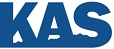 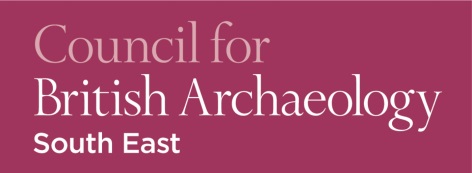 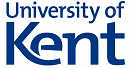 Joint Annual ConferenceKent Archaeological Society & Council for British Archaeology South EastArchaeological Perspectives on Links between the South East and the Continent Saturday 2nd November 2019Rutherford College, University of Kent at Canterbury CT2 7NXKAS /CBA SE Conference –Archaeological Perspectives on Links between the South East and the Continent - Booking form Saturday 2nd November 2019Name of Delegate(s):…………………………………………………………………………………………………….Address for tickets:……………………………………………………………………………………………………………………………………………………………………………………………………………………………………Tel No:…………………………………Email (Block capitals please):………………………………………………….KAS Member YES / NO          CBA Member YES/NOTickets £25 each (£20 KAS & CBA Members; £10 students).  Please make cheques payable to Kent Archaeological Society and send with this tear off slip to: Mrs Shiela Broomfield, Membership KAS,  8 Woodview Crescent, Hildenborough, Tonbridge, Kent TN11 9HD  (Please enclose a SAE). Further enquiries: email: membership@kentarchaeology.org.uk  Tel: (01732) 838698.9.30 – 10.00Coffee and registration10.00 – 10.10Welcome  & Introduction10.10 – 10.45Sophie Adams Rolling up The Sleeve and getting down to business -Investigating the production and deposition of Bronze Age bronzes across the channel10.45 – 11.20Michael WalshPudding Pan Shipwreck11.20 – 11.30Questions11.30 – 11.50Coffee11.50 – 12.25Jo Ahmet On the edge of Europe – a discussion of British, Continental and Mediterranean finds out of context12.25 -13.00 Leonie Hicks Norman Landscapes & Connections13.00- 13.10 Questions13.10 – 14.20Lunch & CBA SE AGM14.20 – 14.55`Murray Andrews Continental Connections: cross-channel coin flows in the late middle ages14.55 – 15.30Gustav Milne  “Wrecked off the Kentish Flats: the Gresham Ship” summarising the discovery, recovery and research of an armed Elizabethan merchantman, built in AD 1574, but lost some thirty years later15.30 – 16.00Tea16.00 – 16.10Questions16.10 – 16.50Steve Willis  “Fair stood the wind for France” vignettes of our region through time 16.50 – 17.00Closing remarks